天拓 TWS-8107S（8U一体化工作站）「产品介绍」天拓TWS-8107一体化工作站是专门为工业级恶劣环境而设计的工业液晶一体化工控机，采用工业级别高亮度LCD液晶屏，尺寸有15.1寸、17寸，可选各种类型的触摸屏，方便灵活的安装方式，上架式及嵌入式优质钢结构。并将传统工业计算机的特性与工业级显示器的完美组合。既具备了IPC工控机的高扩展性，高可靠性，又具备显示、鼠标，键盘的一体化的方便性。尺寸为15寸、17寸系列、标准19寸上架式安装方式，确保您有效地利用空间。广泛应用于工厂自动化，机械设备，智能交通，电力、石化、监控，航海、电讯监控，军队，车载等行业的特殊工作环境。 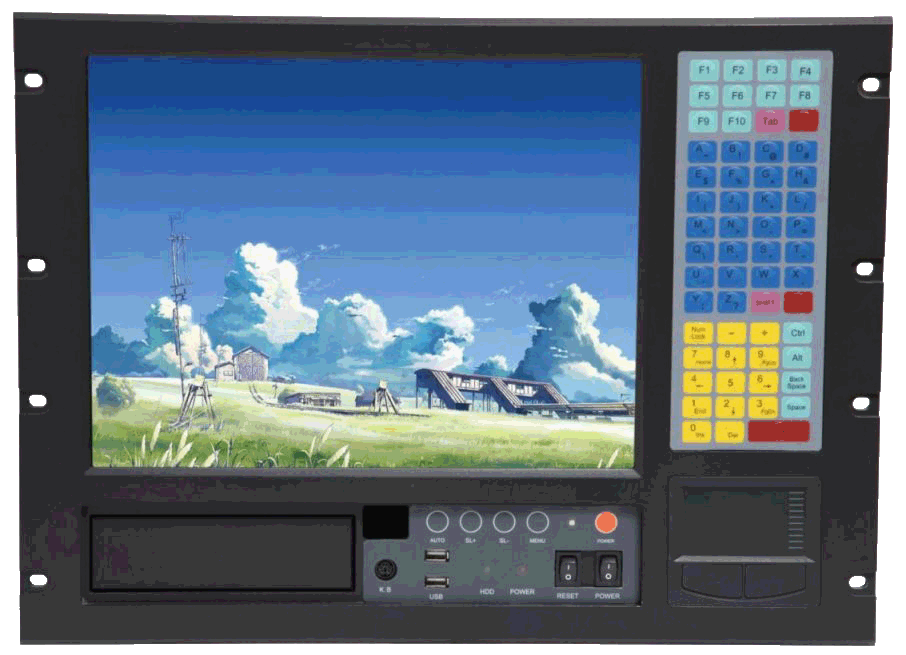 「产品参数」型号TWS-8107S显示规格显示17" 高亮度TFT XGA LCD亮度300cd/ m²视角140/125 °(H/V)分辨率1280(H) *1024(V)背光50,000 hrs前面板OSD，簿膜按键，触摸板触摸屏5线式电阻式触摸屏（可选）电源PS2 电源 ATX-250W系统与结构架构高档铝合金面板和强固型金属机壳，5.25CD-ROM X 1；3.5″FDDX1(外置)；3.5HDDX1(内置)，支持VGA输出背板带有10个扩展插槽（2个PICMG，4个PCI，4个ISA）冷却系统：1个120X120X风扇带过滤键盘，鼠标59键的触摸键盘，12个功能键及双键式触摸鼠标板尺寸485 (W)x360(H)x240(D)mm安装标准机架式或嵌入式重量环境参数工作温度0 -  (32 - )储存温度-20 -  (-4 ~ )储存湿度 10 - 90% @40℃10 - 90% @振动5 - 17Hz, 0.1"17 - 640Hz, 冲击